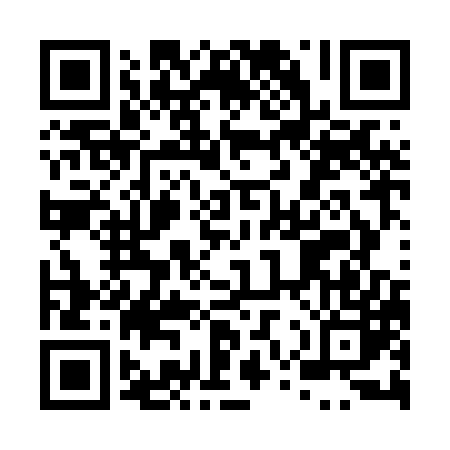 Prayer times for Nieuw Nickerie, SurinameWed 1 May 2024 - Fri 31 May 2024High Latitude Method: NonePrayer Calculation Method: Muslim World LeagueAsar Calculation Method: ShafiPrayer times provided by https://www.salahtimes.comDateDayFajrSunriseDhuhrAsrMaghribIsha1Wed5:236:3512:454:036:558:032Thu5:236:3512:454:036:558:033Fri5:226:3512:454:036:558:034Sat5:226:3412:454:046:558:035Sun5:226:3412:454:046:558:046Mon5:216:3412:454:046:558:047Tue5:216:3412:444:056:558:048Wed5:216:3412:444:056:558:049Thu5:206:3312:444:056:558:0410Fri5:206:3312:444:056:568:0411Sat5:206:3312:444:066:568:0512Sun5:206:3312:444:066:568:0513Mon5:196:3312:444:066:568:0514Tue5:196:3312:444:076:568:0515Wed5:196:3312:444:076:568:0616Thu5:196:3212:444:076:568:0617Fri5:186:3212:444:086:568:0618Sat5:186:3212:444:086:578:0619Sun5:186:3212:444:086:578:0720Mon5:186:3212:454:086:578:0721Tue5:186:3212:454:096:578:0722Wed5:186:3212:454:096:578:0723Thu5:186:3212:454:096:578:0824Fri5:176:3212:454:106:588:0825Sat5:176:3212:454:106:588:0826Sun5:176:3212:454:106:588:0927Mon5:176:3212:454:106:588:0928Tue5:176:3212:454:116:588:0929Wed5:176:3212:454:116:598:0930Thu5:176:3212:464:116:598:1031Fri5:176:3212:464:126:598:10